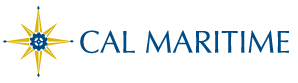 TIME AND LABOR 
QUICK REFERENCE GUIDE
FOR APPROVERS (Level One)TIME AND LABOR 
QUICK REFERENCE GUIDE
FOR APPROVERS (Level One)STEP 1:  Access Approve Reported Time: Log in with your CMA User ID and PasswordSelect Reported Time from the Manager Self-Service Center on the home page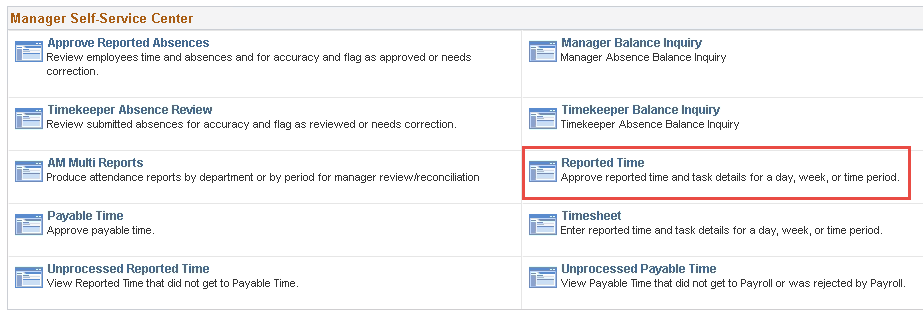 STEP 2:  Get Employees: The View By will default to current weekAdd selection criteria such as Name, Empl ID, Department, or Position Number to retrieve specific employee(s)Change View By and Date        View By = All Time Before
       Date = Pay Period End Date             Click     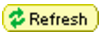 Click on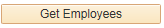 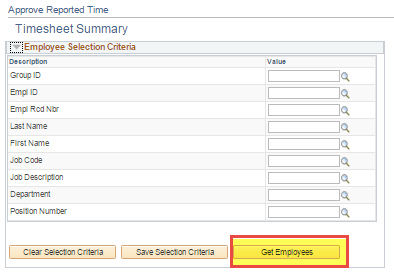 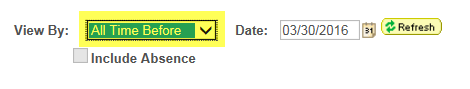 STEP 2:  Get Employees: The View By will default to current weekAdd selection criteria such as Name, Empl ID, Department, or Position Number to retrieve specific employee(s)Change View By and Date        View By = All Time Before
       Date = Pay Period End Date             Click     Click on**PLEASE NOTE: CHANGE VIEW BY AND DATE**View By = All Time Before
                Date = Pay Period End Date  then click    **PLEASE NOTE: CHANGE VIEW BY AND DATE**View By = All Time Before
                Date = Pay Period End Date  then click    **PLEASE NOTE: CHANGE VIEW BY AND DATE**View By = All Time Before
                Date = Pay Period End Date  then click    STEP 3:  Select Employee(s) to Approve:Approve total hours by clicking “Select” box and Approve Selected.  Or Click on name to review and approve by entry.Change View By  in timesheet to “Time Period” to see all entries Select the entries to approve or checkto approve all.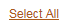 Then click on                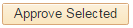 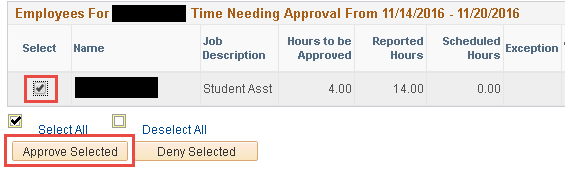 *** PLEASE NOTE***If you need to make any adjustments to Timesheets after approval has been submitted refer to Correction Guide*** PLEASE NOTE***If you need to make any adjustments to Timesheets after approval has been submitted refer to Correction Guide*** PLEASE NOTE***If you need to make any adjustments to Timesheets after approval has been submitted refer to Correction GuideSTEP 4:  Confirm Approvals:A Message will display click
            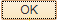 Save Confirmation message will display click 
            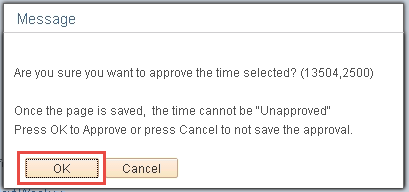 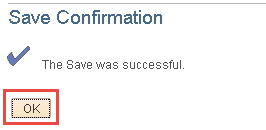 